Протокол процедуры переторжкиСПОСОБ И ПРЕДМЕТ ЗАКУПКИ:Запрос предложений в электронной форме  на право заключения договора на выполнение работ «Реконструкция ПС 35/10 Столбовое для технологического присоединения заявителя ООО Дальневосточный графит»   (Лот № 93901-ТПИР ОБСЛ-2020-ДРСК).КОЛИЧЕСТВО ПОДАННЫХ НА ЭТАП ЗАЯВОК НА УЧАСТИЕ В ЗАКУПКЕ: 2 (две) заявки.НМЦ ЛОТА (в соответствии с Извещением о закупке): 1 364 223,41  руб. без НДС.ОТМЕТИЛИ:В соответствии с решением Закупочной комиссии (Протокол №285/УТПиР-Р от  19.03.2020 г.) к процедуре переторжки были допущены следующие участники: ООО "ПОДРЯДЧИК ДВ",АО "ГИДРОЭЛЕКТРОМОНТАЖ"Предмет переторжки: цена заявки.Участие в процедуре переторжки не приняли 2 (два) участника, а именно:ООО "ПОДРЯДЧИК ДВ",АО "ГИДРОЭЛЕКТРОМОНТАЖ"Процедура переторжки осуществлялась с использованием средств электронной торговой площадки: Единая электронная торговая площадка (АО «ЕЭТП»), в присутствии секретаря Закупочной комиссии.Дата и время начала процедуры переторжки: 15:00 часов (по местному времени Организатора) 23.03.2020 г.Место проведения процедуры переторжки: Единая электронная торговая площадка (АО «ЕЭТП»), по адресу в сети «Интернет»: https://rushydro.roseltorg.ru.В результате проведения переторжки условия заявок на участие в закупке были изменены следующим образом:      Секретарь Закупочной комиссии                                                   Чуясова Е.Г.       Тел. (4162) 397-268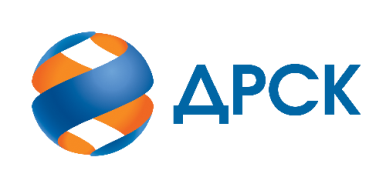                                                                      АКЦИОНЕРНОЕ ОБЩЕСТВО                «ДАЛЬНЕВОСТОЧНАЯ РАСПРЕДЕЛИТЕЛЬНАЯ СЕТЕВАЯ КОМПАНИЯ»№285/ УТПиР -П23.03.2020№п/пДата и время регистрации заявкиНаименование, ИНН Участника и/или его идентификационный номерЦена заявки, руб. без НДСЦена заявки, руб. без НДСпосле переторжки28.02.202006:33 ООО "ПОДРЯДЧИК ДВ" 
ИНН/КПП 2801209946/280101001 
ОГРН 11528010061151 344 062,481 344 062,4828.02.202008:42 АО "ГИДРОЭЛЕКТРОМОНТАЖ" 
ИНН/КПП 2801085955/280101001 
ОГРН 10228005160341 364 223,411 364 223,41